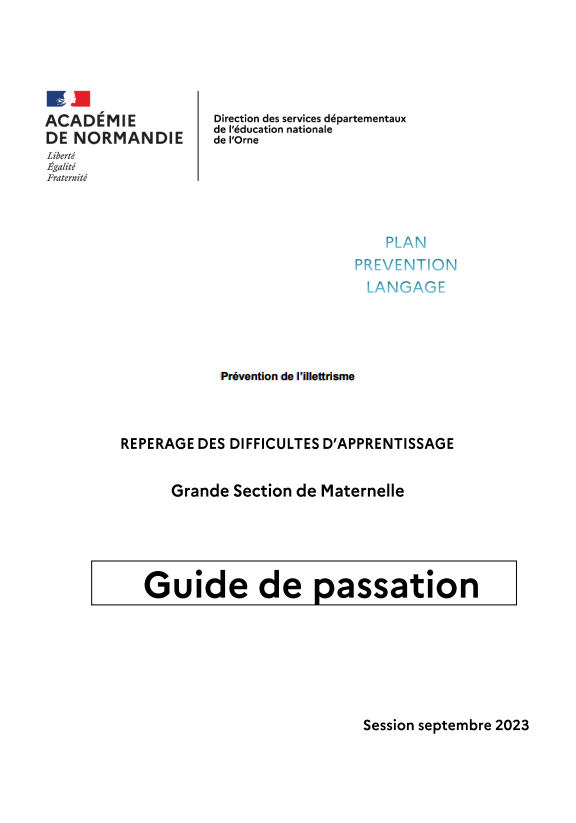 Codage : 1, 3, 9, 0 ou AEcole : 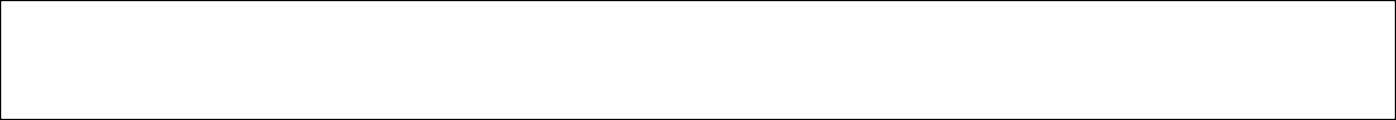 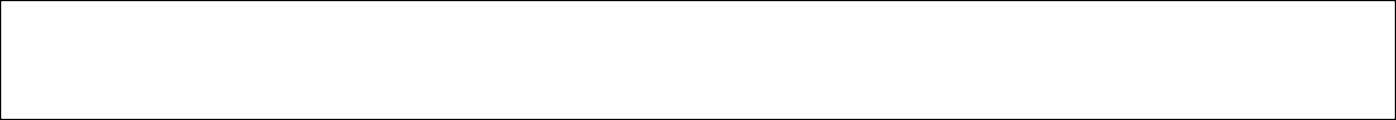 Enseignant :Codage : 1, 3, 9Ecole : Enseignant :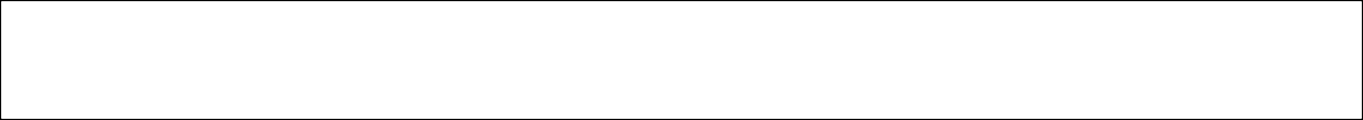 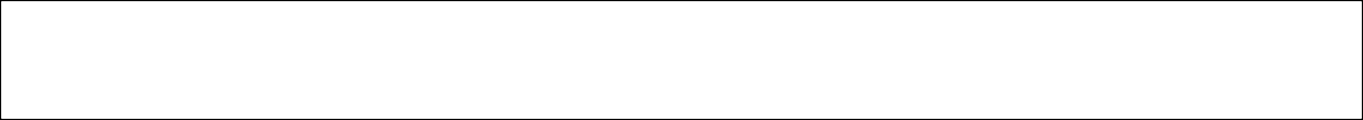 Codage 1, 3, 9, 0 ou AEcole : Enseignant :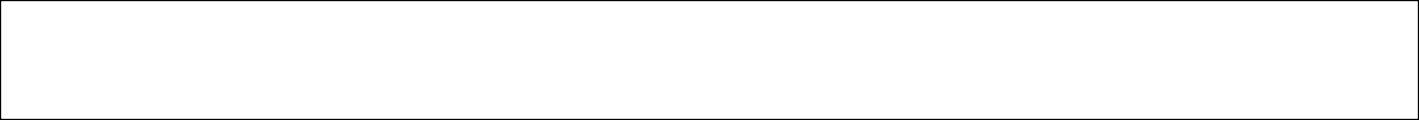 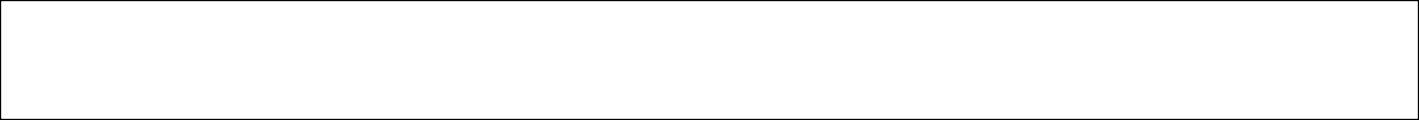 Codage : 1, 3, 9, 0 ou AEcole : Enseignant :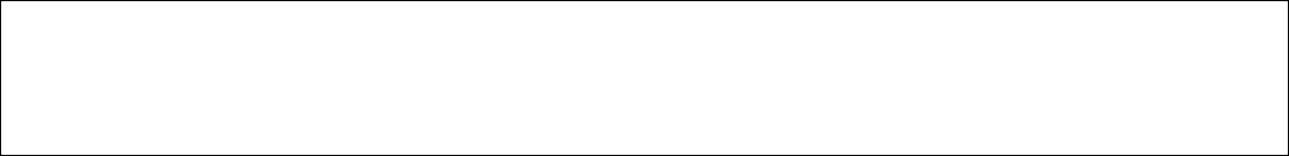 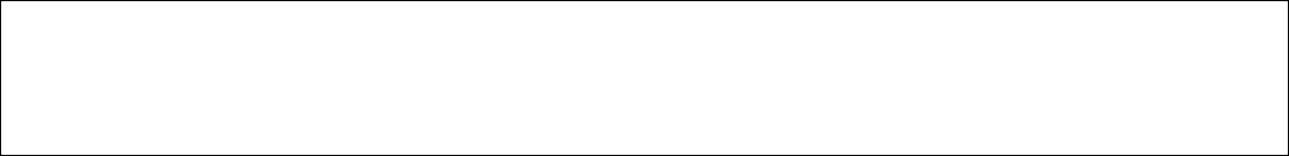 Codage : 1, 3, 9, 0 ou A (se reporter à l'outil d'évaluation)Noms et prénomsActivité 1Activité 1Activité 1Activité 1Activité 1Activité 2Activité 2Activité 2Item 1bateauItem 2champignonItem 3sapinItem 4éléphantItem 5chatItem 6[ri]Item 7[ba]Item 8[pu]Noms et prénomsItem 9 Ecoute en situation collectiveItem 10Prend la parole en situationduelle avec l'enseignant lorsqu'il est sollicitéItem 11Prend la parole en petit groupe lorsqu'il est sollicitéItem 12 Prend la parole en groupe classe lorsqu'il est sollicitéItem 13 Participe spontanément en groupe classeItem 14 Reste dans le sujetproposéItem15Tient compte de ce qui vientd'être ditItem 16 Articulation, prononciation des sonsItem 17     Fluidité de la    chaîne sonoreItem 18 Utilise des pronoms personnelsItem 19 Formule des phrases simplesItem 20 Formule ou   construit des  phrases complexesExerciceConsignes scolairesConsignes scolairesConsignes scolairesConsignes scolairesConsignes scolairesConsignes scolairesConsignes spatialesConsignes spatialesConsignes spatialesConsignes spatialesConsignes spatialesConsignes en situationConsignes en situationConsignes en situationConsignes en situation▼Noms et prénoms / items ►212223242526272829303132333435Ecole : Enseignant :Codage : 1, 3, 9 ou A (se reporter au guide de passation)Outil d’aide pour le recueil des résultats du groupe Page 4 du livret d’observation de l’élèveActivité 5 - Compréhension d’une histoire entendueOutil d’aide pour le recueil des résultats du groupe Page 4 du livret d’observation de l’élèveActivité 5 - Compréhension d’une histoire entendueOutil d’aide pour le recueil des résultats du groupe Page 4 du livret d’observation de l’élèveActivité 5 - Compréhension d’une histoire entendueOutil d’aide pour le recueil des résultats du groupe Page 4 du livret d’observation de l’élèveActivité 5 - Compréhension d’une histoire entendueOutil d’aide pour le recueil des résultats du groupe Page 4 du livret d’observation de l’élèveActivité 5 - Compréhension d’une histoire entendueOutil d’aide pour le recueil des résultats du groupe Page 4 du livret d’observation de l’élèveActivité 5 - Compréhension d’une histoire entendueNoms et prénomsIdentifie et nomme les personnages(Les oursons, l’ourse, le renard)Identifie et nomme les personnages(Les oursons, l’ourse, le renard)Identifie et nomme les lieux(Grotte, forêt)Identifie et nomme les lieux(Grotte, forêt)Cohérence du récit, événements-clés.Identifie l’intention du personnage (ruse).Item 36Item 37Item 38Item 39Item 40Item 41Noms et prénomsItem 42 Retrouve son prénom parmi ceux de la classe(capitales)Item 43 Retrouve son prénom parmi ceux de la classe (Lettres scriptes)Item 44Ecrit le mot« MAISON » encapitalesItem 45Reconnaît des lettres de l’alphabetNoms et prénomsItem 46Matériel scolaire et corpsItem 47Actions